Утвержденона заседании Совета Алатырской районной организации Общероссийского Профсоюза образования от 13 февраля 2023 г. № 6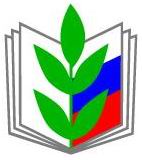 Открытый (публичный) отчетАлатырской районной организации Общероссийского Профсоюза образования за 2022 год1.Общая характеристика организации   	 Алатырская районная организация Профессионального союза работников народного образования и науки Российской Федерации на 1 января 2023 года объединяет 15 первичных профсоюзных организаций, из которых 12 - в общеобразовательных школах, 1 - в дошкольных организациях, 2 - в организациях дополнительного образования. В них всего работников - 375, из них членов профсоюза – 265 (без совместителей), что составляет 70,7 %. За 2022 год принято в профсоюз12 человек. Выбыло 7 человек  ( все работники Кирской  СОШ.)Охват профсоюзным членством в разрезе всех образовательных организаций:1. Отдел образования -100% ( начальник отдела Катаев А.С., председатель профкома Милкина М.М.),2.МБОУ "Первомайская СОШ" -100% ( директор Белоусова Г.Н., председатель профкома Кулюкина Л.Н.), 3. АДМШ - 100% ( директор Аввакумова Е.П.).4. МБОУ "Староайбесинская СОШ" - 91,7% ( директор Махрова Н.И., председатель профкома Лубашкина В.Г.),5. МБОУ "Ахматовская СОШ"- 87,0% (директор Емельянова Т.В., председатель профкома Туйцына Л.И.),6. МБОУ "Алтышевская ООШ"- 87,0% (директор Долгова И.В., председатель профкома Кулькова О.В.),7. МБОУ "Алтышевская СОШ" - 81,3% ( директор Ефимова Т.А., председатель профкома Юткина М.А.).8. МА ДОУ "Чуварлейский детский сад "Колокольчик"- 80,0% (и.о. заведующей Арефьева О.С., председатель профкома Барабаш Ю.И.),9. МБОУ "Новоайбесинская СОШ" -73,3% (директор Богданова В.В., председатель профкома Миторофанова Е.Г.),10. МБОУ "Атратская СОШ" - 73.7% (председатель профкома Михеева С.И.),11.МБОУ "Сойгинская СОШ" -73,1% ( директор Кондратьев С.В., председатель профкома Чернова Т.А.),12. МБОУ "Стемасская ООШ" - 64,4% ( директор Ульянова Н.А., председатель профкома Шишкова Т.Е.),13.МБОУ "Чуварлейская СОШ"- 62,5% ( директор Тазетдинов С.А., председатель прлфкома Сльникова С.А.),14. МБОУ "Кувакинская СОШ" - 26,3% ( директор Чугунов Ю.М., председатель профкома Кусакина Л.А.), 15.МБОУ "Кирская СОШ"-  9.3% (директор Скачков С.Н.)2.  Организационно-уставная деятельность	Важными направлениями в работе Алатырской районной организации Общероссийского Профсоюза образования в 2022 году стали: Социальная защита;Правовая защита; Финансовая помощь; Информационная работа; Организационно-методическая помощь;  Охрана труда; Оздоровление работников отрасли; Работа с молодежью и ветеранами педагогического труда.Ключевым направлением нашей организации за отчетный период являлось социальное партнерство и укрепление организационного единства. Приоритетными задачами на этот год стали: - реализация уставных задач профсоюза по представительству и защите социально-трудовых прав и профессиональных интересов работников учреждений;  	- повышение эффективности общественного контроля за соблюдением работодателями и их представителями трудового законодательства и иных нормативных правовых актов, содержащих нормы трудового права, выполнение условий коллективных договоров, соглашений; - просветительская работа по вовлечению работников в ряды профсоюзной организации; - укрепление организационного единства, взаимопомощь и сотрудничество профсоюзных организаций и членов Профсоюза работников образования. 	В 2022 году проведено 2 заседания Совета, 4 заседания Президиума. 	За отчетный период первичные профсоюзные организации приняли активное участие в различных акциях, мероприятиях и семинарах, проводимых  Исполнительным комитетом Профсоюза, Чувашской республиканской организацией Общероссийского Профсоюза образования.3.	Развитие социального партнерства	 18 декабря 2021 г. заключено отраслевое Соглашение между Управлением образования Алатырского района и территориальной организацией профсоюза образования  в соответствии с законодательством Российской Федерации и Чувашской Республики с целью определения в договорном порядке согласованных позиций сторон по созданию необходимых трудовых и социально-экономических условий для работников и обеспечения стабильной и эффективной деятельности государственных образовательных организаций в Алатырском районе.	Данное Отраслевое соглашение подписывается через каждые три года с учетом  актуальных изменений в законодательстве. Соглашение не только регламентирует основные моменты взаимоотношений работника и работодателя, но и устанавливает дополнительные льготы и гарантии работникам. 	На основании территориального Отраслевого соглашения заключаются коллективные договоры образовательных учреждений. 	Ориентируясь на основные тезисы Соглашения,  появляется возможность активизировать работу профсоюза образования в образовательных учреждениях Алатырского района.	Выполнение Соглашения и коллективных договоров контролируется всеми сторонами. В образовательных учреждениях сложилась система заключения коллективных договоров в соответствии с трудовым кодексом РФ.      Тексты республиканского и районного Соглашений доведены до образовательных организаций района для применения в регулировании трудовых отношений на уровне образовательных организаций. 	Работа по развитию социального партнерства в рамках реализации конечном итоге направлена на повышение качества работы системы образования района, результативность деятельности учреждений, создание хорошего микроклимата, творческой деловой атмосферы в коллективах, предотвращению коллективных и индивидуальных трудовых споров.      Задержек выплат заработной платы работникам образовательных учреждений Алатырского района не зафиксировано.  Заработная плата за отчетный период работникам выплачивалась не реже чем каждые полмесяца в сроки, установленные правилами внутреннего трудового распорядка, коллективным договором.       Работодатели в случаях увольнения в связи с сокращением численности (штата) работников - членов профсоюза соблюдают требования трудового законодательства о предварительном получении мнения выборного органа первичной профсоюзной организации.      При проведении аттестации педагогических работников, имевших квалификационную категорию и претендующих на ту же самую квалификационную категорию, применяется условие Соглашения об особой форме аттестации.                           4.	 Итоги правозащитной деятельности	Правозащитная деятельность в Алатырской районной организации Профсоюза в 2022 году осуществлялась по следующим направлениям:− проведение проверок соблюдения работодателями трудовых прав работников; - защита социально - трудовых и профессиональных интересов членов профсоюза;− правовая экспертиза проектов коллективных договоров и локальных нормативных актов, затрагивающих права и законные интересы членов Профсоюза;- оказание юридической помощи по вопросам законодательства и консультирование членов профсоюза; - информационно - методическая работа по правовым вопросам;− консультативная и разъяснительная деятельность.В рамках социального партнерства оказывалась правовая помощь руководителям учреждений - членам профсоюза.В соответствии с постановлением Чувашской республиканской организации Общероссийского Профсоюза образования от 31.03.2022 №9 «О проведении республиканской тематической проверки по теме «Учёт мнения выборного органа  первичной профсоюзной организации работодателем в установленных трудовым законодательством случаях» в период с 11 по 20 мая 2022 г. в образовательных организациях Алатырского района проведена вышеназванная тематическая проверка силами председателей первичных организаций. В ходе проверки на предмет  наличия  учёта мнения  выборного органа  первичной профсоюзной  организации  работодателем изучены следующие нормативно-правовые акты:1) Правила внутреннего трудового распорядка, 2) Положение об оплате труда, 3) Положение (порядок) о  распределении стимулирующей части ФОТ, 4) Положение о премировании, 5) критерии и показатели  деятельности работников, 6) графики сменности,7) графики  работы,8) расписания занятий,9) графики отпусков,10) тарификационные списки.       Комиссия изучила  вышеназванные нормативно-правовые акты во всех  образовательных учреждениях Алатырского района – приняты ли они с учётом  мнения  выборного органа  первичной профсоюзной организации работодателем, т.е. имеются ли обращения руководителя ОУ и протоколы согласования  профкома  до утверждения нормативно-правовых актов ОУ руководителем. 	Надо отметить, что в ходе проверки проводится систематизация и своеобразная ревизия работы образовательной организации, приводятся в порядок документы, до которых иногда «не доходили руки» в виду большой загруженности как руководителей, так и председателей первичек. Важно знать, что одна из целей профсоюзной проверки, кроме контроля, еще и оказание методической помощи.В целях недопущения подобных нарушений справка главного правового инспектора труда Шушпановой Л.Ю. о результатах проверки соблюдения трудового законодательства в образовательных учреждениях Алатырского района по теме «Учёт мнения выборного органа  первичной профсоюзной организации работодателем в установленных трудовым законодательством случаях»  рассмотрена на заседании Совета 6 декабря  2022 года. Алатырской  районной организацией Общероссийского Профсоюза образования в соответствии с постановлением Президиума Чувашской республиканской организации Профессионального союза работников народного образования и науки Российской Федерации от «10» октября 2022 г. № 10-2 в 4 образовательных учреждениях Алатырского района с 22 ноября по 25 ноября 2022 года проведена плановая тематическая проверка по теме «Соблюдение права педагогических работников дошкольных образовательных организаций, работающих с детьми ОВЗ, на удлиненный оплачиваемый отпуск в количестве 56 календарных дней». Проверка проведена в отношении всех образовательных учреждений Алатырского района.В образовательных учреждениях района в 2021-2022 учебном году воспитывались 40 детей с ОВЗ.Педагогические работники с обучающимися ОВЗ работают по адаптированным основным образовательным программам дошкольного образования.11 педагогическим работникам образовательных учреждений Алатырского района предоставлен очередной удлиненный оплачиваемый отпуск в количестве 56 календарных дней за 2021-2022 учебный год.Всем руководителям образовательных учреждений Алатырского района рекомендовано изучить обобщенную справку главного правового инспектора труда Чувашской республиканской организации Общероссийского Профсоюза образования Шушпановой Л.Ю., составленную по результатам проверки по теме «Соблюдение права педагогических работников дошкольных образовательных организаций, работающих с детьми ОВЗ, на удлиненный оплачиваемый отпуск в количестве 56 календарных дней».   В рамках работы внештатного правового инспектора труда рассматривались жалобы и другие обращения членов Профсоюза, оказывалась юридическая помощь первичным организациям, руководителям образовательных учреждений в части внесения изменений в Уставы. 	Коллективные договоры заключены в 13 образовательных учреждениях из 15. Удельный вес заключенных коллективных договоров на 01.01.2023 составил 86.6%.			Всего на личном приеме в 2022 году принято 25 члена Профсоюза, из них с положительным результатом – 25.	Правовые новости, поступающие от Чувашской республиканской организации Общероссийского Профсоюза образования, доводились до первичных профсоюзных организаций и руководителей образовательных организаций своевременно.5.Обеспечение здоровых и безопасных условий труда	  В отчетном году основными направлениями деятельности районной организаций стали:- повышение качества нормативного регулирования правоотношений между работодателем и работниками образовательных организаций в целях обеспечения требований законодательства в сфере охраны труда;- повышение уровня теоретических знаний нормативной базы профсоюзного актива и социальных партнеров, а также практических навыков по реализации установленных требований законодательства по охране труда;-  обеспечение общественного контроля за состоянием охраны труда и повышение его эффективности в системе образования Урмарского района с целью выявления и своевременного устранения нарушений законных прав работников на безопасные условия труда;- изучение, обобщение и распространение лучших практик по осуществлению общественного контроля за состоянием охраны труда, обеспечению требований законодательства по охране труда. Основные усилия технической инспекции районной организации Профсоюза были направлены на:-информирование  членов профсоюза и социальных партнеров об изменениях в законодательстве по охране труда;-обучение профсоюзного актива требованиям безопасности труда, применению новых нормативных актов по оценке условий труда;-консультирование социальных партнеров, членов Профсоюза, по организации работ по охране труда,  соблюдению требований законодательных и иных нормативно-правовых актов по охране труда, профилактике профзаболеваний работников образования;-повышение эффективности профсоюзного контроля в защите прав членов Профсоюза на безопасные и здоровые условия труда;-внедрение наиболее эффективных форм социального сотрудничества профсоюзных коллегиальных органов с работодателем;-контроль за обеспечением работников средствами индивидуальной защиты, моющими и обезвреживающими средствами, проведением медицинских осмотров, осуществлением компенсационных выплат работникам, занятым на тяжелых работах, работах с вредными и опасными условиями труда.В образовательных организациях Алатырского района деятельность по осуществлению общественного контроля исполняет 1 внештатный технический инспектор труда и 13 уполномоченных  лиц по охране труда. С целью защиты прав  уполномоченных по охране труда  во всех коллективных договорах образовательных организаций закреплены гарантии их деятельности.	Осуществляя свои функции, техническая инспекция труда  Алатырской районной организации Профсоюза за отчетный период принимала активное участие в работе комиссии по приемке учреждений образования к новому учебному году, контролю за готовностью и техническим состоянием  кабинетов, мастерских, спортивных залов и других помещений, участвовала в документальных проверках по соблюдению законодательства в области охраны труда. Особое внимание уделяется выполнению мероприятий по охране труда, включенных в Соглашения по охране труда и коллективные договоры. 	Всего в 2022 году было проведено 2 обследования. Среди выявленных нарушений надо отметить и следующие: несвоевременное обновление инструкций по охране труда, либо их отсутствие; отсутствие росписей работников об ознакомлении с инструкциями по охране труда и результатами специальной оценки условий труда на их рабочих местах и др.Контроль за обучением профсоюзного актива по охране труда.Постоянные изменения и уточнения в законодательстве требуют пристального внимания к подготовке профсоюзных кадров. Районным Советом ведется работа, направленная на постоянное повышение уровня квалификации профактива, и своевременное информирование членов профсоюза по вопросам обеспечения требований охраны труда. Повышение уровня профсоюзных кадров и руководителей образовательных организаций ведется также через оказание методической помощи в рамках осуществления общественного контроля. 	В отчетном году такую помощь получили все образовательные организации. Также в результате анализа итогов общественного контроля выявляются наиболее проблемные вопросы, наиболее часто встречающиеся в организациях. В районе имеется банк данных уполномоченных, руководителей, членов комиссий с указанием прохождения обучения и проверки знаний требований охраны труда. Формы взаимодействия с органами управления образованием, прокуратурой и другими органами государственного надзора В целях своевременной и качественной подготовки образовательных учреждений к новому 2022-2023  учебному году  постановлением администрации Алатырского района от 12 июля 2022 года № 810 утверждены сроки и состав комиссии по приемке учреждений.В составе комиссии  работала внештатный технический инспектор труда Харитонова В.Ю. Задача комиссии – оценить качество подготовки образовательного учреждения по обеспечению безопасности и сохранению здоровья учащихся, воспитанников и педагогов. В первую очередь, членами комиссии проверялись организация образовательного процесса, безопасные условия пребывания детей в образовательном учреждении,  состояние материально-технической базы, подготовка к отопительному сезону, исправность осветительных приборов, наличие автоматической пожарной сигнализации и системы видеонаблюдения, состояние эвакуационных выходов. В ходе подготовки учреждений образования к новому учебному году особое внимание также уделялось проведению мероприятий по обеспечению комплексной безопасности, пожарной  безопасности, охраны  и антитеррористической  защищенности, состояние материально-технической  базы, создание условий  для организации образовательного процесса и оснащенности  образовательного  процесса, проведение текущего и капитального ремонта, вопросы обучения  детей с ограниченными возможностями  здоровья, условия  для безопасного пребывания  детей в учреждениях.В ходе подготовки к новому учебному году проведены: текущий ремонт учебных помещений, спортивных залов, пищеблоков, систем электроосвещения, водоснабжения, отопления и канализации; замена ученической мебели и оборудования; благоустройство территорий организаций: оборудование цветников, приведение в надлежащий порядок стадионов, спортивных площадок, ограждений, системы уличного освещения; ремонт и замена охранно-пожарной автоматики и систем видеонаблюдения, приобретение первичных средств пожаротушения и др. Особое внимание уделено обеспечению школьников учебниками и учебными пособиями, соответствующими федеральным государственным стандартам. В ходе подготовки организаций к новому учебному году особое внимание уделено проведению мероприятий по обеспечению комплексной безопасности.4. Специальная оценка условий труда (СОУТ).Вопросы о порядке проведения экспертизы,   проведенной специальной  оценки условий   труда, в соответствии с Федеральным законом   от 28.12.2013 № 426-ФЗ «О специальной оценке   условий труда» и методик его применения», о роли и месте  профсоюзного контроля   в системе управления  охраной труда в образовательных организациях  Алатырского района обсуждались на президиуме районной организации Профсоюза образовании. В 2022году прошли специальную оценкц труда 308 р.м; в  2021 году прошли специальную оценку труда 315р.м . по сравнению   с 2020 годом 421р.м, 2019 годом -418 р.м, с 2018 - 423,  2017 – 306р.м, 2016годом - 82р. м., в 2015 году - 16 р. м..Ведется контроль за предоставлением гарантий и компенсаций работникам, занятым на работах с вредными и опасными  условиями труда в образовательных организациях. 5. Анализ несчастных случаев среди работников образовательных учреждений, происшедших в отчетном периоде в сравнении с предыдущим.6. Контроль за возвратом 20% сумм страховых взносов из ФСС на предупредительные меры по охране труда. К сожалению, ни одно  образовательное учреждение, не реализовало право на возврат 20% страховых взносов ФСС.7. Общественный контроль за организацией обеспечения спецодеждой, спецобувью и другими СИЗ.	 В 2022 году не  выделялись средства на приобретение СИЗ. 9. Всемирный день охраны труда.. В апреле 2022 года администрацией Алатырского района было организовано проведение Всемирного Дня охраны труда, в которых приняли участие руководители образовательных учреждний, председатели первичных профсоюзных организаций. 10. Обобщение опыта работы.В 2023 году планируется осуществить контроль проведения мероприятий в рамках Программы социального партнерства раздела «Охрана труда», продолжить разработку нормативной правовой базы для осуществления общественного контроля по выполнению мероприятий по улучшению условий и охраны труда в сфере образования, а так же провести профсоюзный (общественный) контроль состояния охраны труда в образовательных учреждениях.11. Участие в разработке рекомендаций, памяток, бюллетеней и других методических документов.В течение года были использованы методические разработки, памятки, бюллетени и другие документы по совершенствованию деятельности профсоюзных организаций защиты прав членов профсоюза на охрану труда, влияние профсоюза через общественный контроль, который напрямую влияет не только на качество условий труда, но и помогает обеспечить главное - безопасность участников образовательного процесса в ОУ.С целью пропаганды профсоюзной деятельности и популяризации вопросов охраны труда среди детей членов профсоюза наш детский сад принимает участие в конкурсе детского рисунка по охране труда "Труд уважай - охрану труда соблюдай", приуроченный к Всемирному дню охраны труда.Конкурс организован Алатырский районной организацией Общероссийского профсоюза работников народного образования и науки РФ и Управлением образования администрации Алатырского района.Работы выполнены в разных жанрах изобразительного искусства,
ребята проявили неограниченный полет фантазии.Внештатным техническим инспектором труда Алатырской районной организации Профсоюза работников образования и науки РФ Харитоновой В.Ю. будет продолжена работа привлечения образовательных учреждений к участию во конкурсах на лучшую организацию работ в области условий и охраны труда.Внештатным инспектором по ОТ ведется контроль за предоставлением гарантий и компенсаций работникам, занятым на работах с вредными и опасными условиями труда в образовательных организациях, результатами СОУТ. Выявленных нарушений прав работающих в части предоставления гарантий и компенсаций работникам, занятым на работах во вредных условиях труда, не соответствующих государственным нормативным требованиям охраны труда (итоговая оценка условий труда 3.1 и выше в карте СОУТ) нет.В 2022 году Харитонова Валентина Юрьевна принимала участие в работе комиссии по приёмке муниципальных бюджетных образовательных учреждений к началу учебного года. Согласно распоряжению администрации Алатырского района от 05.07.2022 г. № 148  с 8 по 12 августа 2022 года межведомственной комиссией проведена приёмка 12 общеобразовательных организаций, 1 дошкольного образовательного учреждения и 2  организаций дополнительного образования  детей. Все образовательные учреждения приняты комиссией и готовы начать учебный год.	В течение пяти дней межведомственной комиссией проверялось состояние материально-технической базы, земельного участка общеобразовательных учреждений, условия медицинского обслуживания, водо - и газоснабжение, готовность пищеблоков, нормы освещенности, а также проведение мероприятий по обеспечению охраны и безопасности, транспортное обеспечение и антитеррористическая защищенность.	Одним из основных мероприятий в течение летнего периода является проведение капитального ремонта. В рамках реализации мероприятий регионального проекта «Современная школа» национального проекта «Образование» на базе Атратской, Чуварлейской и Староайбесинской средних школ отремонтированы помещения для центров образования естественно-научной и технологической направленностей «Точка роста» на общую сумму более 1,6 млн. рублей. Для данных центров закуплена мебель (1,2 млн. рублей).	По проекту развития общественной инфраструктуры, основанных на местных инициативах, проведена замена оконных блоков  в Алтышевской основной школе на сумму 751,6 тыс. рублей, в Ахматовской средней школе – на сумму 996 тыс. рублей,  в Кувакинской средней школе – 774,9 тыс. рублей, в Сойгинской средней школе – 406,3 тыс. рублей. В Алтышевской средней школе проведен ремонт отмостков, фундамента и устройство фасада на сумму 2434,8 тыс. рублей.	Также в летний период были проведены косметические ремонты учебных и вспомогательных помещений, пищеблоков, системы отопления, утепление теплотрассы, благоустройство прилегающих территорий и многое другое.	На подготовку образовательных организаций к новому учебному году из бюджета всех уровней  направлено  более 8,7 млн. рублей, что позволило надлежащим образом подготовиться к новому учебному году.	За счет средств федерального бюджета в 2023 году будет проведен капитальный ремонт Атратской средней школы.	В ходе подготовки организаций к новому учебному году особое внимание уделяется проведению мероприятий по обеспечению комплексной безопасности. В образовательных организациях установлено 115 видеокамер, имеются турникеты, 69 ручных металлодетекторов и 2 арочных металлодетектора (в Алтышевской СОШ и детско-юношеской спортивной школе), в Чуварлейском детском саду установлен домофон. Все объекты образования оборудованы автоматической пожарной сигнализацией, комплексной системой мониторинга и оповещения о чрезвычайных ситуациях «Альтоника» с выводом на пульт управления ПЧ -17. Территории образовательных учреждений по всему периметру имеют ограждения, а также освещение, телефон для связи с экстренными службами, КТС (тревожные кнопки) с выводом на пульт централизованного наблюдения (ПЦО Алатырское ОВО). В школах установлены системы контроля и управления доступом. В настоящее время ведется работа по актуализации паспортов безопасности.В заключение об основных задачах первичных профсоюзных организаций и Алатырской районной организации Профсоюза работников образования и науки РФ в области охраны труда на предстоящий период с 01 января по 31 декабря 2023 года:- сосредоточить усилия внештатного технического инспектора труда, уполномоченных по охране труда при проведении совместных мероприятий; - использовать потенциал внештатного технического инспектора труда, уполномоченных по охране труда при разработке методических рекомендаций памяток, бюллетеней и других документов по ОТ для образовательных учреждений, по совершенствованию деятельности профсоюзных организаций в защите прав членов профсоюза на охрану труда;-  работать над предложениями по улучшения деятельности в части повышения эффективности работы; - повышать уровень теоретических знаний и практических навыков по организации общественного контроля;- своевременно информировать коллег и социальных партнеров об изменениях в законодательстве по охране труда;- продолжить контроль за качеством проведения специальной оценки условий труда на рабочих местах;- заострить внимание и провести проверки по предоставлению гарантий и компенсаций работникам, занятым на работах с вредными и опасными условиями труда.В работе по осуществлению профсоюзного контроля по охране труда имеются определенные недостатки:1. Недостаточный уровень знаний руководителей и профсоюзного актива по охране труда.6.    Информационное обеспечение членских организаций	Для успешной реализации уставной деятельности, дальнейшего укрепления взаимодействия с социальными партнерами, мотивации профсоюзного членства и стимулирования активности членов профсоюза за отчетный период проводилась работа по формированию современного, позитивного имиджа Профсоюза, совершенствованию информационной работы.  	В целях открытости и прозрачности деятельности профсоюзных организаций на баннере районной организации на официальном сайте отдела образования Алатырского района в течение года размещался различный материал, публичный отчет районной организации, методический материал, документы из вышестоящих организаций, обновлялась новостная лента.Собственные страницы первичных профсоюзных организаций в сети Интернет на сайте организации имеют 74% первичных профсоюзных организаций. Профсоюзные стенды имеются из 15 в 13  первичных профсоюзных организациях образовательных учреждений.	В отчетном периоде широко использовались электронная почта, месенджеры Whats app, Телеграм,  социальная сеть ВКонтакте.  В течение отчетного периода в каждую образовательную организацию своевременно направлялись инструктивно-методические письма по актуальным вопросам защиты интересов работников и развития отрасли в целом. 	В 2022 году количество публикаций в республиканском профсоюзном издании «Время» -2, в районной газете "Алатырские вести -4", во Всероссийской газете "Мой профсоюз"-1.В Интернет-ресурсах в 2022 году опубликовано 60 материалов. В новостном разделе баннера районной организации Профсоюза за отчетный период опубликовано 24 новости. На сайте Республиканской организации - 19. В социальной сети ВКонтакте на личной странице председателя Алатырской районной организации Общероссийского профсоюза образования  размещается информация о деятельности организации.   (https://vk.com/id292607869)   На данной странице опубликован 81материал на профсоюзную тематику. На сайте отдела образования Алатырского района имеется баннер «Алатырская районная организация Общероссийского профсоюза образования» (https://obrazov-ralat.edu21.cap.ru/info-block/alatirskaya-rajonnaya-organizaciya-professionaljnogo-soyuza-rabotnikov-narodnogo-obrazovaniya-i-nauki-rossijskoj-federacii/ ) 	В 2022 году проведен районный конкурс смотр – конкурс первичных профсоюзных организаций «Лучший профсоюзный уголок». Итоги районного смотра-конкурса таковы:
1-е место - Барабаш Юлия Ивановна, председатель первичной профсоюзной организации МАДОУ "Чуварлейский детский сад "Колокольчик";
2-е место - Роик Надежда Петровна, председатель первичной профсоюзной организации МБОУ "Алтышевская ООШ"";
2-е место - Туйцына Людмила Ивановна, председатель первичной профсоюзной организации МБОУ "Ахматовская СОШ";
3-е место - Юткина Марина Александровна, председатель первичной профсоюзной организации МБОУ "Алтышевская СОШ";
3-е место - Милкина Марина Михайловна, председатель первичной профсоюзной организации Управления образования администрации Алатырского района;
3-е место - Митрофанова Екатерина Геннадьевна, председатель первичной профсоюзной организации МБОУ "Новоайбесинская СОШ";
3-е место – Воробьева Раиса Викторовна, председатель первичной профсоюзной организации МБОУ "Первомайская СОШ".
Победитель в номинации «ПрофСтарт» Лубашкина Валентина Григорьевна, председатель первичной профсоюзной организации МБОУ «Староайбесинская СОШ» ;
Победитель в номинации «ПрофДосуг» Михеева Светлана Ивановна, председатель первичной профсоюзной организации МБОУ «Атратская СОШ»;
Победитель в номинации «ПрофМаяк» Шишкова Татьяна Евгеньевна, председатель первичной организации МБОУ «Стемасская ООШ»;
Победитель в номинации «ПрофСтремление» Чернова Тамара Александровна, председатель первичной организации МБОУ «Сойгинская СОШ».Призеры конкурса награждены  Дипломами и призами.Первичные профсоюзные организации образовательных учреждений Алатырского района активно поддержали республиканский конкурс «Облако профсоюзных тегов», посвященный Году корпоративной культуры. Лучшие конкурсные материалы (5 работ) представлены на второй этап – республиканский. Работа Ефимовой Т.А., директора МБОУ "Алштышевская СОШ" заняла 1 место в номинации: «Облако тегов первичной профсоюзной организации» и удостоена Диплома I степени.- 8-9 февраля председатель районной организации Брызгина Н.А. приняла участие во Всероссийском онлайн-семинаре для профлидеров, посвящённом Году корпоративной культуры в Профсоюзе. Получен Сертификат.- 27 сентября 20 членов профсоюза приняли участие во Всероссийской просветительской акции «Профсоюзный диктант», объявленной Исполнительным комитетом Профсоюза и приуроченной ко Дню рождения Общероссийского Профсоюза образования.
- Первичные профсоюзные организации образовательных учреждений Алатырского района приняли активное участие в месячнике производственной гимнастики «Подзарядка для всех!» в рамках федерального проекта «Профсоюз – территория здоровья» с последующим размещением интернет- сайтах и социальных сетях. Видеоролики 4 ППО: "Сойгинская СОШ", ППО Первомайская , ППО Новоайбесинская СОШ, ППО Алтышевская СОШ отправлены на российский уровень.	В рамках празднования Дня профсоюзов Чувашии 7 сентября в первичных профсоюзных организациях Алатырской районной организации Общероссийского Профсоюза образования проведены профсоюзные собрания с единой повесткой дня «О роли профсоюзов в представлении и защите интересов работников». 27 сентября в рамках празднования 32-й годовщины со Дня рождения Общероссийского Профсоюза образования и профессионального праздника дошкольных работников - Дня воспитателя и всех дошкольных работников - в первичных профсоюзных организациях Алатырской районной организации Профсоюза поощрены Почетными Грамотами  Республиканского и районного уровней профсоюзные активисты.В отчетном году уделялось внимание работе с молодыми педагогами. В рамках взаимодействия с молодыми педагогами согласно плану работы проводятся заседания Совета молодых педагогов (и.о. председателя Серебрякова М.Ю.). Молодые педагоги района являются активными участниками районной акции «Молодежь за здоровый образ жизни», научно-практической конференции "Мы за здоровый образ жизни», республиканская акции «Сообщи, где торгуют смертью», спортивных мероприятий и др.Для повышения уровня профессиональной подготовки для молодых педагогов информационно-методическим центром совместно районной организацией профсоюза мастер-классы, посещение открытых мероприятий опытных педагогов района.Также молодые педагоги принимают участие в мероприятиях и семинарах республиканского уровня.	Лидия Сидорова -  член Совета молодых педагогов Алатырской районной организации  Профсоюза приняла участие в X Зимней школе молодых педагогов и наставников. «Зимняя школа–2022», организованная региональной организацией Общероссийского Профсоюза образования в Республике Марий Эл, проходила в  течение 3-х дней, с 28 по 30 января.   В связи с действующими ограничениями, Школа прошла в онлайн-формате. Школа была посвящена Году корпоративной культуры в Общероссийском Профсоюзе образования.  «Корпоративная культура: ценности и новые смыслы» - под такой темой проходило данное мероприятие.		В январе  2022 года активисты Совета работающей молодежи Алатырского района приняли участие в заседании с участием Главы администрации Алатырского района.		С 11 по 13 ноября в Чувашской Республике прошел VII Республиканский образовательный форум молодых педагогов «Время молодых: ВРЕМЯ ВЫБРАЛО НАС!» для учителей первого года работы.	На Форуме приняли участие Сидорова Лилия Ивановна, советник директора по воспитательной работе. Участникам выданы Сертификаты.	Активно привлекается профсоюзная молодежь к волонтерскому движению: участие молодых педагогических работников в проведении праздничных мероприятий для ветеранов педагогического труда ко Дню Победы, ко Дню учителя и Дню воспитателя, Дню матери, Дню пожилых людей.7. Организация спортивно-оздоровительной, культурно - массовой работыАлатырская районная организация Профсоюза проводит работу по укреплению здоровья и организации отдыха членов профсоюзной организации.	Члены профсоюза Алатырской районной организации Общероссийского Профсоюза образования приняли активное участие в массовой лыжной гонке «Лыжня России-2022».	4 апреля состоялись соревнования по волейболу среди работников образовательных учреждений Алатырского района. Команды соревновались на площадке Детско-юношеской спортивной школа  "Мечта". Состязания спортивных дружин школьных учителей не первый год проходят под эгидой районной организации Общероссийского Профсоюза образования. Девять команд выступали стойко и достойно: никто не сдавался и не отдавал противнику «легких» мячей.

По итогам мероприятия самой спортивной была признана команда Кирской средней школы. На втором месте оказалась команда учителей Алтышевской средней школы, третье место у Атратской средней школы. Победители и призеры награждены дпломами и призами, учрежденными Алатырской районной организацией Общероссийского Профсоюза образования.

Приятно отметить, что впервые в соревнованиях приняла участие команда молодых педагогов, не только проявившая себя в игре, но и активно поддержавшая своих соперников. Как и спортивная дружина Староайбесинской средней школы, она была награждена грамотой «За волю к победе» и поощрением Профсоюза.

Игра прошла в рамках Года корпоративной культуры Профсоюза и оказалась зрелищной и эмоциональной. Участники турнира, по их признаниям, получили массу позитива, азарта, адреналина и спортивного восторга.Победители и призеры награждены дипломами и призами, учрежденными Алатырской районной организацией Общероссийского Профсоюза образования.В целях повышения профессионального мастерства педагогических работников общеобразовательных и дошкольных образовательных учреждений района, совершенствования научно-методического обеспечения образовательного процесса, внедрения и распространения инновационных образовательных технологий, поддержки творчески работающих педагогов, выявления и распространения передового педагогического опыта и обеспечения нового качества регионального образования ежегодно в районе проводятся  конкурсы профессионального мастерства.Алатырская районная организация в отчетный период принимала участие в организации и проведении районных конкурсах педагогического мастерства, в таких как «Учитель года», «Воспитатель года», «Самый классный классный», "Социальный педагог", а также в проведении профессиональных праздников, посвященных Дню учителя, Дню воспитателя и всех работников дошкольного образования. Председатель районной организации Профсоюза работала   в составе членов жюри  названных конкурсов педагогического мастерства от Алатырской районной организации Общероссийского Профсоюза образования. Очень важным вопросом остается оздоровление сотрудников. Продолжает действовать Программа «Оздоровление», в соответствии с которой члены Профсоюза приобретают путёвки по льготным ценам, получают материальную помощь на оздоровление. Доброй традицией остается поздравление юбиляров, ветеранов профсоюзного движения Алатырского района, молодых мам с вручением денежного поощрения. 	Алатырская районная организация продолжает активно поддерживать инновационные формы работы: кредитный потребительский кооператив «Учительский» и акционерное общество «Негосударственный пенсионный фонд «Достойное будущее». За период 2022 года в КПК «Учительский» заключено 3 договора. России 21 ноября отмечают День бухгалтера. В этот день Алатырская районная организация Общероссийского Профсоюза образования и  отдел образования Алатырского района совместно  поздравили специалистов с профессиональным праздником.  КПК «Учительский» также поздравил бухгалтеров, сотрудничающих с кооперативом, с профессиональным праздником  и поощрил памятными подарками.	Подводя итоги прошедшего года, Алатырская районная организация Общероссийского Профсоюза образования в 2023 году планирует уделять особое внимание следующим направлениям своей деятельности:-ведение консультационной работы по правовым и социально-трудовым вопросам для членов Профсоюза; -совершенствование информационной работы; - принять меры по созданию и содержанию в актуальном состоянии страниц первичной профсоюзной организации на сайте образовательного учреждения во всех организациях;-повышение профессионализма профсоюзного актива для выстраивания работы по мотивации профсоюзного членства; -использование современных форм работы, направленных на формирование позитивного имиджа Профсоюза и усиление его позиций в информационном пространстве; -пропаганда профсоюзного движения среди молодежи; -распространение среди членов Профсоюза инновационных форм социальной поддержки (КПК «Учительский», негосударственное пенсионное обслуживание, санаторно-курортное лечение);-принять активное участие в конкурсах и мероприятиях разного уровня.Председатель                                                                                       Н.А.Брызгинагодобщее количество несчастных случаевгрупповых случаев с тяжелым исходомсо  смертельным исходом20151---20160---20170---20180---20190---20200---2021000020220000